基隆市五堵國民小學一○九學年度第一學期期中評量試卷四年級語文領域(英語科)試卷班級：       座號：      姓名：             得分：        家長簽章：        I、Listen聽力測驗：聽寫答案(32%)Part( A )Listen and circle the word you hear:聽辨單字1.（bike ／ kite）  2.（bad ／ pad） 3.（ride ／ read） 4.（tot ／ dot）5.（pig ／ wig）   6.（sing／swim）Part( B )Listen and Mark “O”or“X: 聽完敘述，回答問題，對的打「O」,錯的打「X」   (  ) 7a. Vicky is ten years old.   (  ) 7b. Vicky is smart, but she can’t ride a bike.  (  ) 8a. Jimmy goes to school at seven fifty. (  ) 8b. Jimmy and Vicky go swimming at eight thirty. (  ) 8c. Jimmy can teach Vicky howto swim.Part( C )Listen and Choose聽辨句子: 聽問句，選答句        12.(  ) (1) Yes, he can. (2) No, she can’t. (3) No, I can’t.13.(  ) (1) He’s in the park. (2)I can. (3)I am.14.(  ) (1) No, he can’t. (2) No, she can. (3)Yes, I can.15.(  ) (1) It’s No. 2. (2)It’s late. (3)It’s two forty.16.(  ) (1) Yes, she is. (2)Yes, I am. (3)No, she can’t.II、Classify:選出不同類的字(10%)1. (  ) (A) read (B) ride (C) dance2. (  ) (A) bike (B) car (C) bus3. (  ) (A) fat (B) red (C) book4. (  ) (A) kite (B) clock (C) goat5. (  ) (A) kit (B) kid (C) potIII、Grammar：文法選擇(10%)(  )1. ____ you OK?A. Are  B. Can  C. Is(  )2. Can Toby ____ bike?A. ride  B. ride a   C. rides a (  )3. Ben ____ big toy cars.      A. is   B. are   C. has(  )4. ____ time is it?      A. what  B. What’s  C. What(  )5. Big Ben is a famous ___ in the UK.o’clock  B. time  C. clockIV、Match:連接舞蹈與其發源國家(8%)V、Circle and Write：圈選正確的單字，並完成下列句子,圈和寫各一分(18%)1. I         read and         .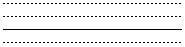    b c a n j u d r a w e2. Andy can        and          .    s i n g s d a n c e s3. Can you         me ?    t e a h e l p  4.         time          it?    W h a t h o w i s a r e5. A        is in the         .   p i f o x y e r d e nVI、Choose:選出正確的答案(12%) (  )1. A : What time is it ?  B :____       (A)I can read.  (B)It’s late.       (C)It’s eleven o’clock. (  )2. A :Can you help me ?  B :____       (A) No problem.  (B)Oh, no!       (C) You’re welcome.(  )3. 11:30      (A) It’s eleven thirteen.      (B) It’s eleven thirty.      (C) It’s thirty and eleven.(  )4. It’s three forty-nine.      (A) 3:45 (B) 03:49 (C)49:03 (  )5. 43+15=?       (A) five-eight (B) fivety eight       (C) fifty-eight (  )6. 13+12=?       (A) twenty five (B) twenty-five       (C) twelve-fiveVII、Reading: Mark “o” or “x”,     閱讀:對的打“o”, 錯的打“x” (10%)   I’m Mike. I’m a grade 4 student. I get up at six thirty. After having my breakfast (早餐後), I go to school with my sister, Emma. I have many friends(朋友) at school. We can read, draw, sing, study and play together(一起) . Ms. Lin is our teacher. I like her. After school, I go home with Emma.    School is so fun(有趣). I love school.1.(  ) There are 4 students in the school.2.(  ) Mike and Emma go to school at 6:30.3.(  ) Mike and Emma are family.4.(  ) In the reading, Ms. Lin is Mike’s teacher.5.(  ) Mike loves school.Bonus:加分題(2%)Do you like your school? (Yes/No) Ans:_________.  Check Again!1.flamenco佛朗明哥舞．    ．Italy   義大利2.ballet芭蕾舞.     ．the USA美國3.tango探戈．    ．Spain 西班牙4.hip hop嘻哈舞．    ．Argentina阿根廷